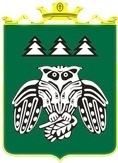 ул. Д.Каликовой, д.62, с. Выльгорт, Сыктывдинский район, Республика Коми, 168220, тел. 8(82130) 7-15-89, факс 8(82130) 7-15-89аКТ №6по результатам проведения плановой проверки соблюдения требований действующего законодательства в сфере закупок за 2016 годМуниципальное бюджетное дошкольное образовательное  учреждение «Детский сад общеразвивающего вида" с. Пажга28 сентября 2017 года                                                                                              с. ВыльгортНа основании уведомления Управления финансов администрации муниципального образования муниципального района «Сыктывдинский» от 31.08.2017г. №02-12/522, приказа управления финансов от 31.08.2017г. № 21-ОД «О внесении изменений в приказ управления финансов от 02.05.2017г. №14-ОД «О проведении контрольных мероприятий внутреннего муниципального финансового контроля в сфере закупок», главным специалистом казначейского отдела управления финансов Тарасовой И.В. проведена проверка соблюдения требований действующего законодательства в сфере закупок за 2016 год в отношении муниципального бюджетного дошкольного образовательного учреждения «Детский сад общеразвивающего вида» с. Пажга (далее – МБДОУ «Детский сад общеразвивающего вида» с. Пажга).Основание проведения проверки: Бюджетный кодекс Российской Федерации, ч.3; ч. 8 ст.99  Федерального закона от 05.04.2013г. № 44-ФЗ «О контрактной системе в сфере закупок товаров, работ, услуг для обеспечения государственных и муниципальных нужд» (далее - Закон 44-ФЗ), плана  контрольной деятельности Управления финансов администрации МО МР «Сыктывдинский» по осуществлению внутреннего муниципального финансового контроля на 2017 год.Цель проверки: предупреждение   и  выявление   нарушений   законодательства Российской Федерации о контрактной системе в отношении закупок для обеспечения муниципальных нужд.Объект проверки: МБДОУ «Детский сад общеразвивающего вида» с. ПажгаЮридический адрес: Российская Федерация, 168214, Республика Коми, Сыктывдинский район, с. Пажга, 1-й микрорайон, д.24ИНН/КПП: 1109005506/110901001Проверяемый период:  2016 год.Сроки проведения проверки: с 07.09.2017 года по 28.09.2017 года. Проверка проводилась по документам, предоставленным МБДОУ «Детский сад общеразвивающего вида» с. Пажга, а так же на основании информации, размещенной в единой информационной системе в сфере закупок на сайте по адресу www.zakupki.gov.ru (далее – ЕИС).В проверяемом периоде право первой подписи имела заведующая МБДОУ «Детский сад общеразвивающего вида» с. Пажга  Сивергина Татьяна Александровна. Выписка из приказа о назначении заведующей прилагается (Приложение 1).ПРОВЕРКОЙ УСТАНОВЛЕНО:Согласно плану-графику размещения заказов на поставку товаров, выполнения работ, оказание услуг для обеспечения  муниципальных нужд  МБДОУ «Детский сад общеразвивающего вида» с. Пажга на 2016 год, определен возможный объем закупок в сумме 6100,68472 тыс.руб. (Приложение 2).За 2016 год в соответствии с Федеральным законом от 05.04.2013г. № 44-ФЗ «О контрактной системе в сфере закупок товаров, работ, услуг для обеспечения федеральных и муниципальных нужд» заключено муниципальных контрактов (договоров) на сумму 5463,73894 тыс.руб., согласно представленного к проверке реестру закупок и реестру контрактов (Приложение 3). Проверка правильности определения и обоснования начальной (максимальной) цены контрактов, цены контрактов, заключаемых с единственным поставщиком (подрядчиком, исполнителем), при формировании планов-графиков.Согласно части 3 статьи 18 Закона 44-ФЗ при формировании плана-графика обоснованию подлежат начальная (максимальная) цена контракта и способ определения поставщика (подрядчика, исполнителя). Для проведения проверки был предоставлен план-график размещения заказов на поставку товаров, выполнение работ, оказание услуг для обеспечения муниципальных  нужд заказчика на 2016 год. План-график на 2016 год размещен на официальном сайте 25.12.2015г. При формировании планов-графиков на 2016 год начальная (максимальная) цена контракта формировалась на основании выделенных бюджетных ассигнований и ценовой политики, сложившейся по результатам проведенной закупочной деятельности в 2015 году.Проверкой установлено, что запланированные суммы в плане-графике на 2016 год соответствуют и не превышают выделенным ассигнованиям. В проверяемом периоде субъектом контроля осуществлено 83 закупки товаров, работ, услуг и заключено, соответственно, 83 контракта (договора) на общую сумму 5463,73894 тыс.руб. Из них 81 закупка осуществлена как закупка у единственного поставщика (подрядчика, исполнителя):- 73 закупки на общую сумму 1959259,33 руб. произведены в соответствии с пунктом 4 части 1 статьи 93 Закона 44-ФЗ ;- 4 закупки на общую сумму 609839,99 руб. осуществлены согласно пункта 5 части 1 статьи 93 Закона 44-ФЗ;- 2 закупки на общую сумму 750585,72 руб. осуществлены согласно пункта 8 части 1 статьи 93 Закона 44-ФЗ;- закупка услуг связи на сумму 6650,40 руб. осуществлена согласно пункта 1 части 1 статьи 93 Закона 44-ФЗ;- закупка электроэнергии на сумму 360000,0 осуществлена согласно пункта 29 части 1 статьи 93 Закона 44-ФЗ;В проверяемом периоде 2 закупки осуществлены конкурентным способом (электронный аукцион) на общую сумму по контрактам 1777403,50 руб.В соответствии со статьей 22 Закона 44-ФЗ при осуществлении закупок у единственного поставщика (подрядчика, исполнителя) заказчик должен определять и обосновывать начальную (максимальную) цену контракта. Проверкой установлено, что цена контрактов,  заказчиком в соответствии с заключенных на поставку электрической и тепловой энергии, на оказание услуг по водоснабжению, предоставлению телефонной связи и доступа в интернет определена тарифным методом.Цена других контрактов (договоров) определена методами согласно части 1 статьи 22 Закона 44-ФЗ.Проверка применения заказчиком мер ответственности и совершение иных действий в случае нарушения поставщиком (подрядчиком, исполнителем) условий контракта.В ходе проверки применения МБДОУ «Детский сад общеразвивающего вида» с. Пажга мер ответственности и совершения иных действий в случае нарушения поставщиком (подрядчиком, исполнителем) условий контракта не установлено, следовательно, меры ответственности не применялись.Проверка соответствия поставленного товара, выполненной работы (ее результата) или оказанной услуги условиям контракта. Проверка   в отношении комиссий по осуществлению закупок и их членов.В соответствии со статьей 94 Закона 44-ФЗ заказчик обязан осуществлять приемку и экспертизу поставленного товара, выполненной работы (ее результата), оказанной услуги.Соответствие поставленных товаров, работ, услуг условиям контракта устанавливается в ходе приемки данных товаров, работ, услуг, включая проведение экспертизы.Результаты проведения экспертизы силами заказчика оформляются в порядке, установленном локальными правовыми актами заказчика, в том числе по выбору заказчика только документом о приемке товара, работы, услуги с визами (подписями) работников, привлеченных к проведению экспертизы, либо специальным экспертным заключением или иным образом.Проверкой установлено, что по решению субъекта контроля на основании приказа заведующей МБДОУ «Детский сад общеразвивающего вида» с.Пажга от 11.01.2016г.
№ 11 «О создании приемочной комиссии для приемки поставленных товаров (выполненных работ, оказанных услуг, результатов отдельного этапа исполнения контракта) при осуществлении закупок товаров (работ, услуг) в МБДОУ «Детский сад общеразвивающего вида» с.Пажга создана приемочная комиссия из трех человек для проведения приемки и экспертизы поставленных товаров, работ и услуг. Согласно части 6 статьи 94 Закона 44-ФЗ по решению заказчика для приемки поставленного товара, выполненной работы или оказанной услуги, результатов отдельного этапа исполнения контракта может создаваться приемочная комиссия, которая состоит не менее чем из пяти человек. Все товары поставлены, работы и услуги выполнены в соответствии с условиями заключенных контрактов (договоров) в установленные контрактами (договорами) сроки. Проверка своевременности, полноты и достоверности отражения в документах учета поставленного товара, выполненной работы (ее результата) или оказанной услуги.При анализе предоставленных для проверки журналов операций №4 «Расчеты с поставщиками и подрядчиками» и принятых к учету первичных документов установлено, что все полученные товары, результаты выполненных работ и оказанных услуг отражены в бухгалтерском отчете своевременно и в полном объеме. Все закупки, осуществленные в проверяемом периоде, соответствуют утвержденному на 2016 год плану-графику.Проверка соответствия использования поставленного товара, выполненной работы (ее результата) или оказанной услуги целям осуществления закупки.В соответствии со статьей 13 Закона о контрактной системе заказчики осуществляют закупки для обеспечения федеральных нужд, нужд субъектов Российской Федерации и муниципальных нужд. Все закупки, относящиеся к проверяемому периоду, осуществлены субъектом контроля в целях обеспечения его деятельности и выполнения основных его функций. Фактическое использование поставленных товаров, выполненных работ, и оказанных услуг соответствует целям.При проверке соответствия использования поставленного товара, выполненной работы (ее результата), оказанной услуги целям осуществления закупки нарушений не выявлено. Проверка в отношении контрактного управляющего.На основании пункта 7 статьи 3 Закона 44-ФЗ и в соответствии с частью 1 статьи 15 Закона 44-ФЗ МБДОУ «Детский сад общеразвивающего вида» с. Пажга является заказчиком. Приказом от 31 марта 2014 года № 63 «О возложении на (себя) руководителя полномочий  контрактного управляющего» обязанности контрактного управляющего были возложены на заведующую МБДОУ «Детский сад общеразвивающего вида» с. Пажга (Приложение 4).ВЫВОДЫ: 1. При осуществлении закупок в 2016 году МБДОУ «Детский сад общеразвивающего вида» с. Пажга нарушений законодательства Российской Федерации о контрактной системе в сфере закупок по проверяемой тематике не выявлено.2. При заключении договоров с единственным поставщиком для более точного учета и соответствие закупки с планом графиком необходимо указывать в договоре (контракте) номер пункта статьи 93 Закона № 44-ФЗ согласно которому заключается договор (контракт). 3. Согласно пункта 6 статьи 94 Закона № 44-ФЗ привести в соответствие количественный состав приемочной комиссии.4. Разместить акт по результатам проведения плановой проверки на сайте www.zakupki.gov.ruГлавный специалист казначейского отделауправления финансов МО МР «Сыктывдинский»                                              И.В. ТарасоваГлавный бухгалтер управления образования администрации МО МР «Сыктывдинский»                                                                                 Н.С. КосолаповаЗаведующая (Контрактный управляющий)МБДОУ «Детский сад общеразвивающего вида» с. Пажга                              Т.А. Сивергина                                                            УПРАВЛЕНИЕ ФИНАНСОВАДМИНИСТРАЦИИ МУНИЦИПАЛЬНОГО ОБРАЗОВАНИЯ  МУНИЦИПАЛЬНОГО РАЙОНА «СЫКТЫВДИНСКИЙ»